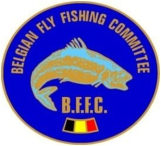 .Secrétariat :Benoit Dequinze94, rue Charlemagne 4020 Liègebenoitdequinze@skynet.be0475/ 46 37 59Belgian Fly Fishing CommitteeBFFCCHAMPIONNAT DE BELGIQUE DE PECHE A LA MOUCHE JUNIORS 2023Formulaire de demande d’inscription à renvoyer dûment complété au secrétaire du BFFCAvant le 15 janvier 2023Nom :                                                       Prénom :     Adresse :	Localité :	                                                Code postal :	Date de naissances :	Téléphone :		GSM :	Email :	Je m’inscris comme : compétiteur au championnat juniors 2023 : (cocher la case svp)PrixMontant LAC + RIVIERE : GratuitMontant uniquement rivière : GratuitMontant uniquement LAC : GratuitDemande d’inscription « Championnat de Belgique 2023M» – Page 1 / 2La conformité aux dispositions du règlement sportif BFFC 2023 (Titre II, Chp 2), et l’acquittement de la cotisation « Compétiteur » impliquent :	Votre participation au Championnat de Belgique dans la catégorie correspondante	Votre licence BFFC (accès aux compétitions internationales en cas de sélection)	La participation aux classements inter «Junior»IMPORTANT :En complément des conditions du règlement sportif BFFC 2023, votre inscription ne sera complète et valide que si :	Pour le 15 janvier 2023 au plus tard:	Vous nous avez renvoyé ce formulaire complété, daté et signé	Pour le 28 février 2023 au plus tard:	Vous nous avez envoyé la photocopie recto verso de votre carte d’identité (facultatif pour les réinscriptions),                   ainsi que le certificat médical de la FSPFB (disponible sur le site : www.cspm.be)Dispositions finalesJe déclare adhérer sans restriction :		Au règlement sportif BFFC 2023 qui est consultable sur le site :  www.cspm.be		Au règlement de la F.S.P.F.B, disponible sur demande au secrétariat de la Fédération Sportive des PêcheursFrancophones de Belgique		Au R.O.I de la C.S.P.M, disponible également sur le site de la cspm.Ainsi qu’à tout autre règlement qui me serait communiqué préalablement à une compétitionDATE ET SIGNATURE :           Demande d’inscription « Championnat de Belgique 2023M» – Page 2 / 2Lacs (L)Rivières (R)(1)Lacs + Rivières (R+L)